ANZONICORustico mit zwei 3-Zimmer-HausteilenDue Rustici con 3 localiAn sehr sonniger, ruhiger AussichtslageIn una posizione molto soleggiata, tranquilla con bella vista                   							 4180/3043Fr.  145'000.--Ubicazione     Regione: LeventinaLocalità: 6748 AnzonicoTipo dell’immobile: Rustico di 3 locali e parte di 3 locali Superficie terreno:  ca. 1000 m2Superficie abitabile: ca. 120 m2Piani: 3Posteggi: siLocali: 3 + 3Doccia/WC: 1                             Riscaldamento: noPavimento: diversePosizione: panoramica, tranquilla e molto soleggiata  Vista lago: noScuole: nel comune  limitrofo                                               Possibilità d’acquisti: nel comune  limitrofoMezzi pubblici: si                                        Distanza prossima città: 8 kmDistanza autostrada: 6 kmQuesta casa ticinese con due metà con 3 locali si trova in posizione panoramica, tranquilla e molto soleggiata sotto il comune di Anzonico sulla Strada Alta in Leventina.L’edificio si trova in buono stato. La parte destra comprende un soggiorno/pranzo con cucina e una doccia/WC con piccola cantina nel pianto terra e due camere nel primo piano. Il solaio non è ancora ristrutturato. Questa parta era abitata. La parte sinistra comprende sotto un locale e sopra si potrebbe fare due camere con galleria. Davanti la casa c’è un cortile. Dietro il rustico si trova un prato che ha confine con la strada. Una bella vista si estende sulle montagne circostanti e sulla valle. Qui si trova il riposo dallo stress quotidiano e circondati da una natura intatta. Lungo la Strada Alta si possono intraprendere innumerevoli escursioni. In inverno si può praticare lo sci sulle vicine piste di Airolo e Carì, oppure pattinare ad Ambrì. L’immobile è facilmente raggiungibile in macchina e sul terreno si può fare dei posteggi.  Il tragitto per l’autostrada A2 a Faido dura 10 minuti. Faido é inoltre raggiungibile in autopostale. Qui si possono fare anche grandi acquisti. Si può anche acquistare le parte da solo:I prezzi sono:Fr. 145'000.-- per tuttoFr.   95'000.-- per la metà con tre locali con cortile Fr.   55'000.-- per la metà da riattare con pratoStandort     Region: LeventinaOrtschaft: 6748 Anzonico                                                     Objekt Typ:  Rustico mit zwei HaushälfteGrundstücksfläche: ca. 1000 m2Wohnfläche: ca. 120 m2Geschosse: 3                                                                                                  Parkplätze: jaZimmer: 3 und 3 Dusche/WC: 1 Heizung: neinBodenbelag: diverseLage: ruhige , sehr sonnige Aussichtslage  Seesicht: neinSchulen: im Nachbarsdorf                                                 Einkaufsmöglichkeiten: im NachbarsdorfOeffentliche Verkehrsmittel: jaDistanz zur nächsten Stadt: 8 KmDistanz Autobahn: 6 KmDieses Tessinerhaus mit zwei Haushälften liegt an sehr ruhiger, sonniger Aussichtslage unterhalb des Dorfes von Anzonico an der Strada in der Leventina. Das Gebäude befindet sich  in einem guten baulichen Zustand. Die südliche Haushälfte besteht aus einem Wohn-/Essraum mit Küche und Dusche/WC mit Keller im Erdgeschoss und zwei Zimmern im Obergeschoss. Der Dachbereich könnte noch ausgebaut werden. Die nördliche Haushälfte besteht aus einem Raum im Erdgeschoss und im Obergeschoss können zwei Zimmer und eine Galerie erstellt werden. Vor dem Haus und neben dem nördlichen Hausteil gibt es Sitzplätze. Oberhalb des Hauses befindet sich eine Wiese, welche an die Strasse grenzt. Dieses Grundstück gehört zum nördlichen Hausteil.  Ein schöner Rundblick erstreckt sich auf die umliegenden Berge und ins Tal. Hier findet man Ruhe und Erholung vom Alltagsstress inmitten einer intakten Natur. Auf der Strada Alta gibt es viele Wandermöglichkeiten und Bergtouren. Im Winter kann man in den nahen Skigebieten von Airolo und Carì Ski gefahren und in Ambrì Eislauf und Skilanglauf betrieben wrden.Zur Liegenschaft ist mit dem Auto gut erreichbar. Oberhalb können an der Strasse Parkplätze erstellt werden.  Die Fahrt zur Autobahn A2 in Faido dauert 10 Minuten. Mit dem Postauto gelangt man nach Faido. Dort befinden sich auch grössere Einkaufsgeschäfte.Die Haushälften können auch einzeln gekauft werden. Die Verkaufspreise betragen:Fr. 145‘000.-- für die ganze LiegenschaftFr.   95‘000.-- für die 3-Zimmer-Südhaushälfte mit SitzplatzFr.   55‘000.-- für die 3-Zimmer-Nordhaushälfte mit Wiesland zum AusbauenSoggiorno / pranzo / cucina / Wohn-/Essraum mit KücheCucina / KochbereichSoggiorno / pranzo / cucina / Wohn-/Essbereich mit KücheCamera / SchlafzimmerCamera / SchlafzimmerPiccola stanza / kleines ZimmerSolaio / unausgebauter DachraumLocale PT / ErdgeschossLocale PT / Raum im ErdgeschossParte sopra / DachgeschossParte sopra / DachgeschossParte sopra / DachgeschossCortile / SitzplatzCortile / SitzplatzCortile nord / NordsitzplatzAccesso sopra / Zufahrt von obenVista da sopra / Blick von obenVista verso sud / SüdblickVista verso sud-ovest / SüdwestblickVista verso ovest / WestblickVista da sotto verso rustico / Blick von unten auf Rustico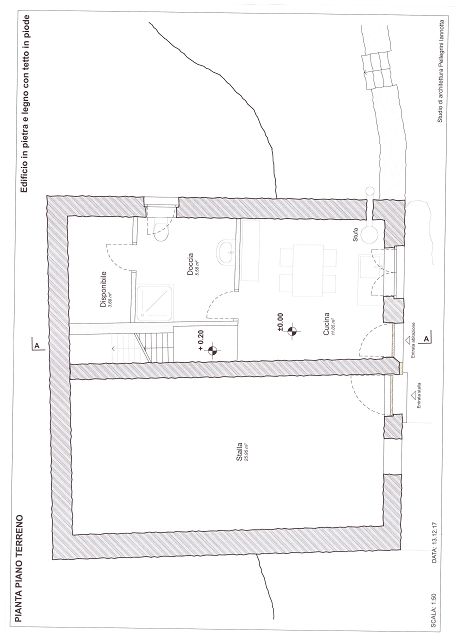 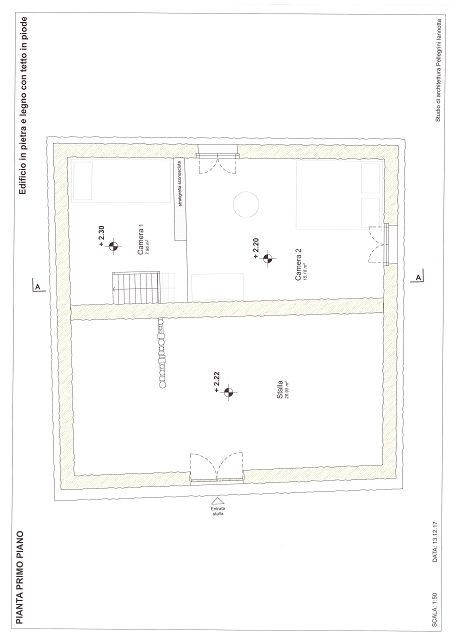 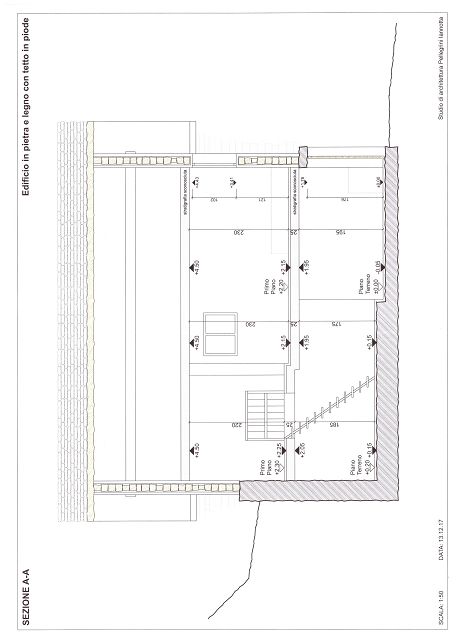 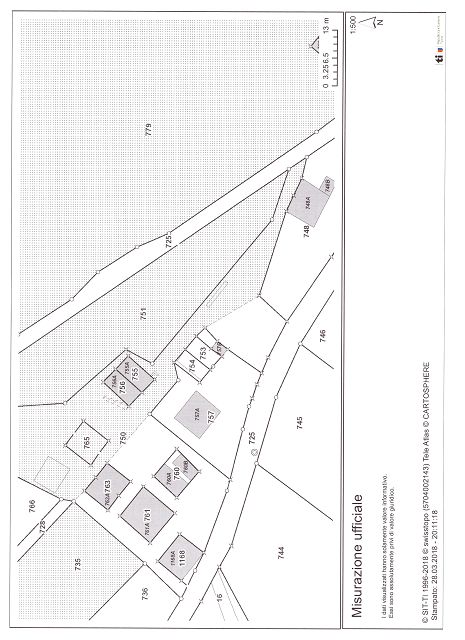 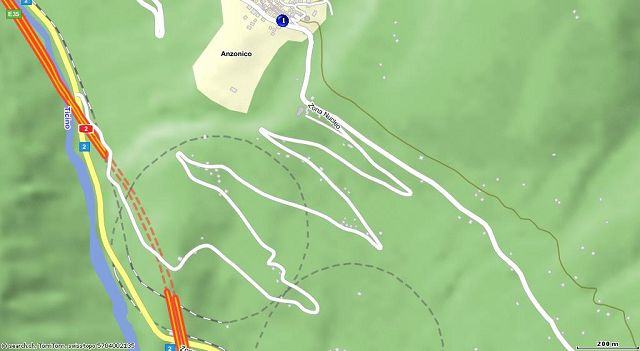 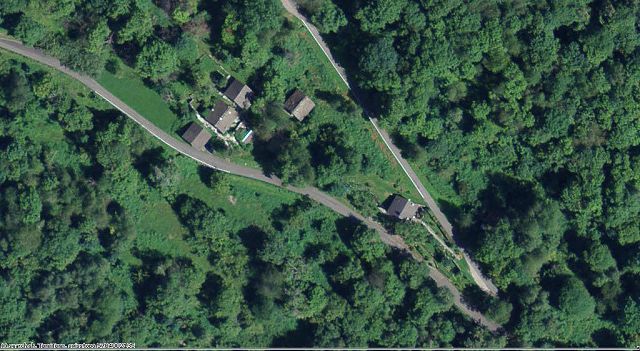 TICINO       Anzonico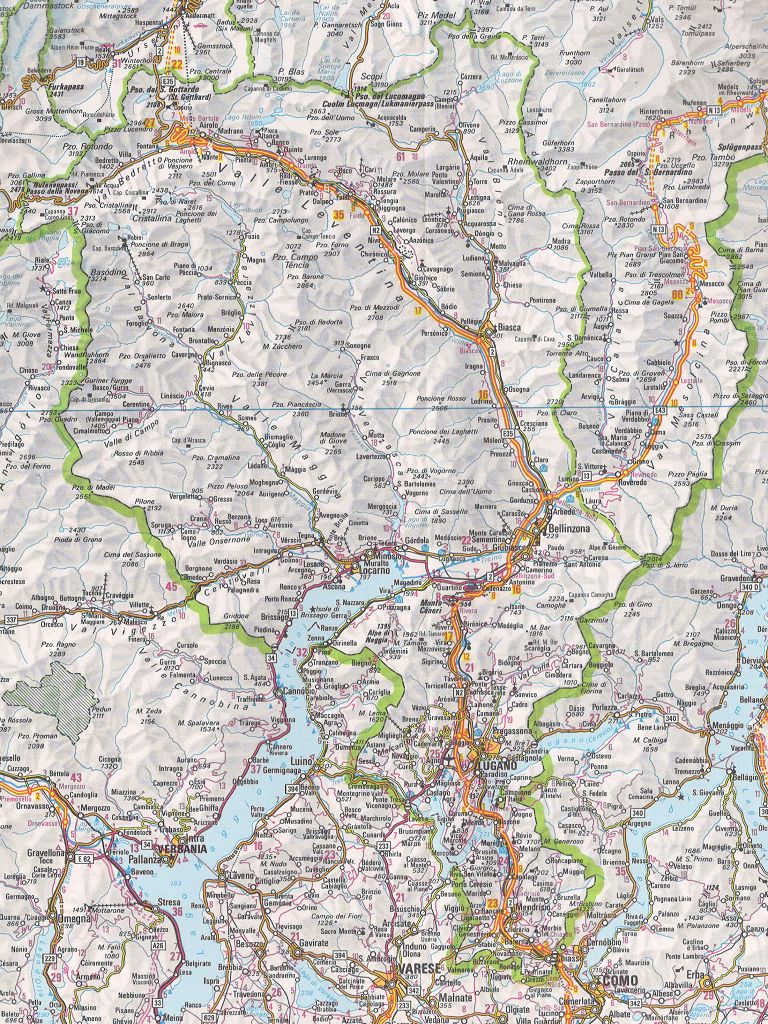 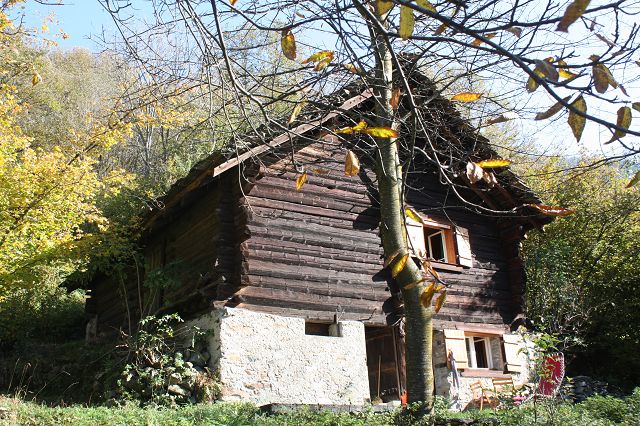 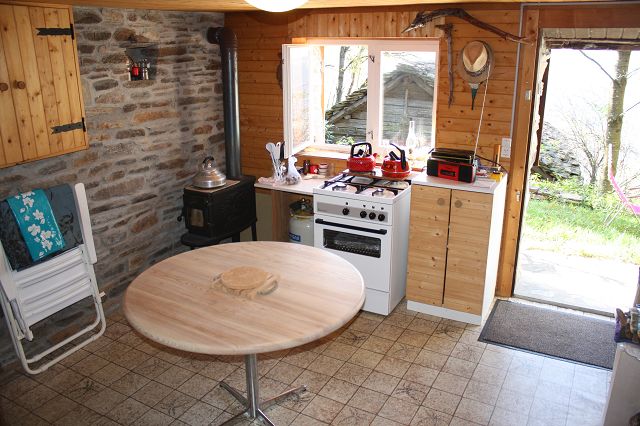 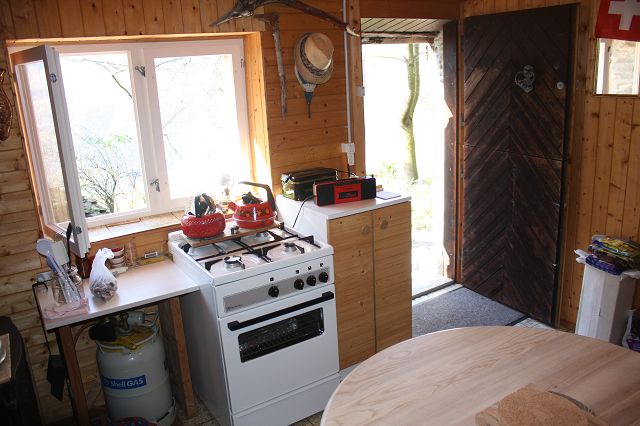 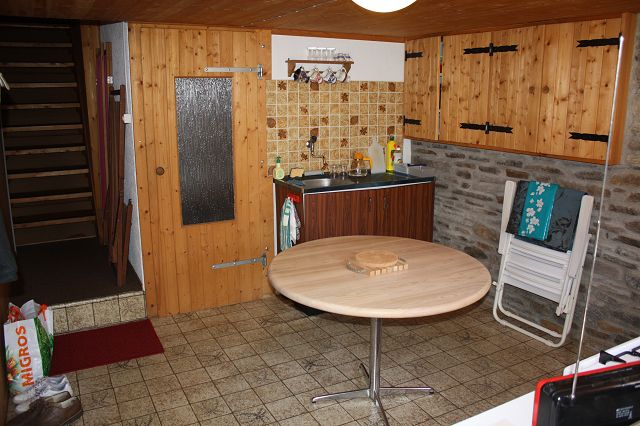 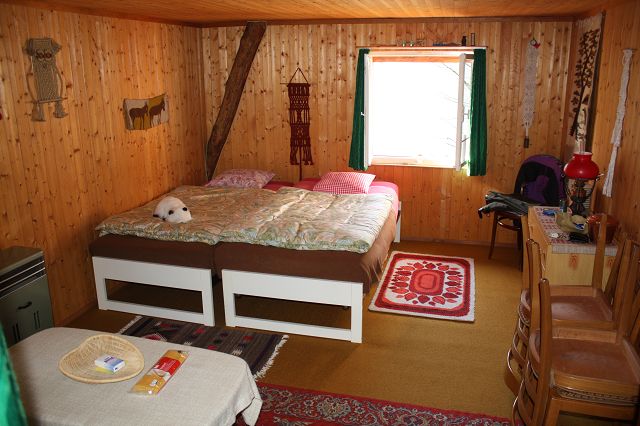 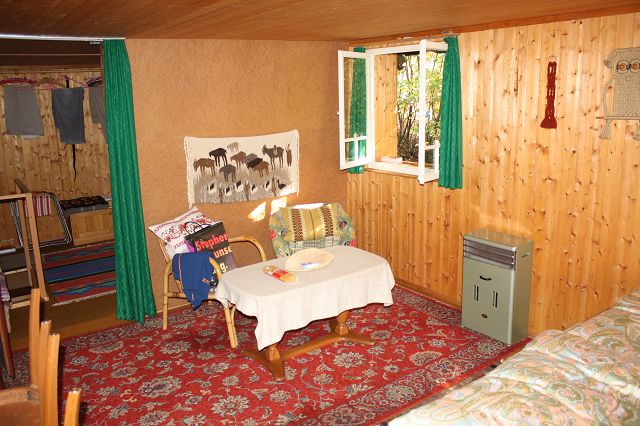 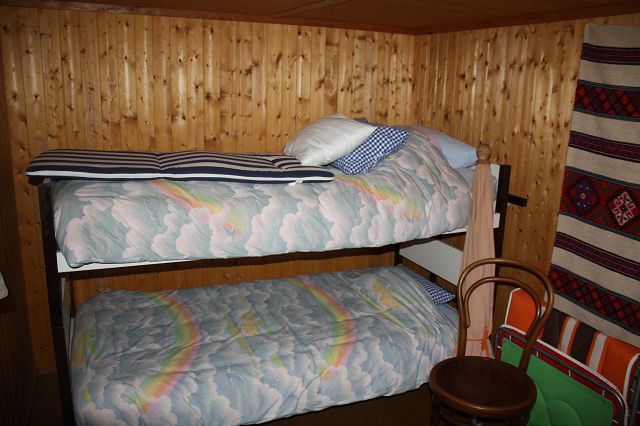 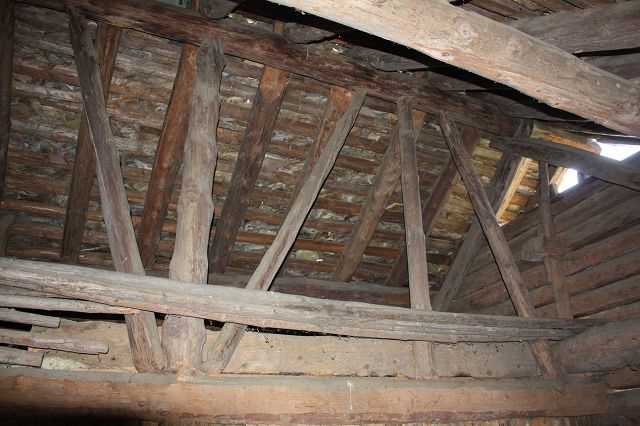 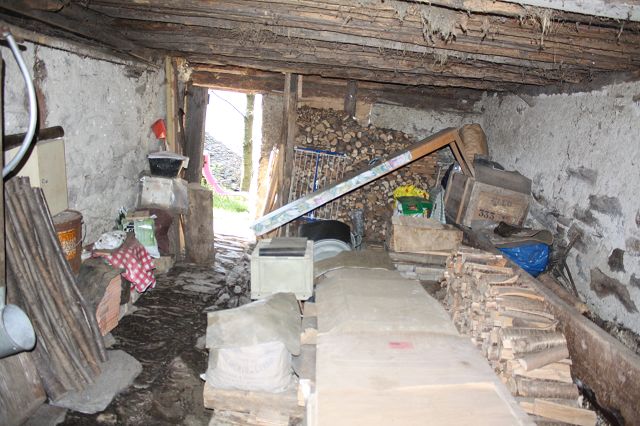 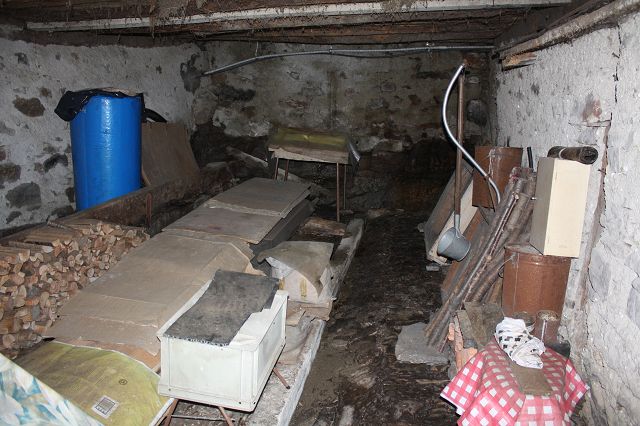 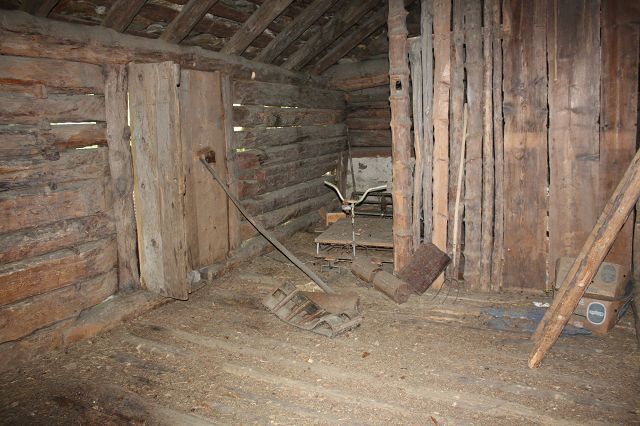 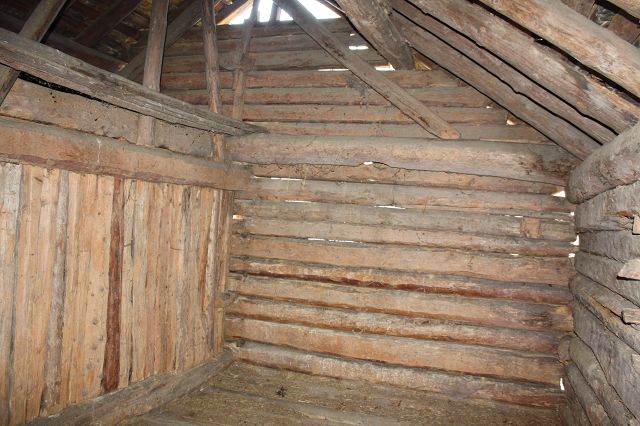 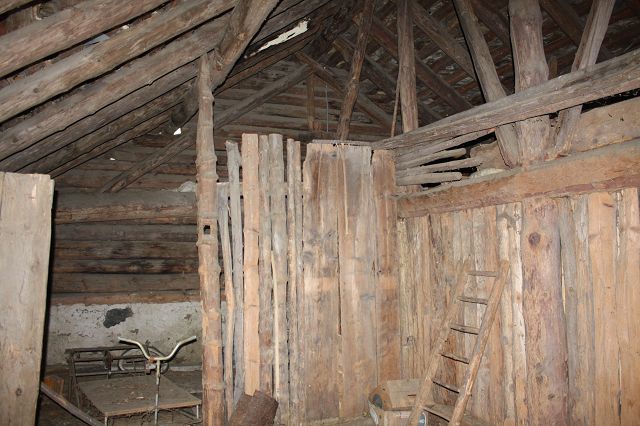 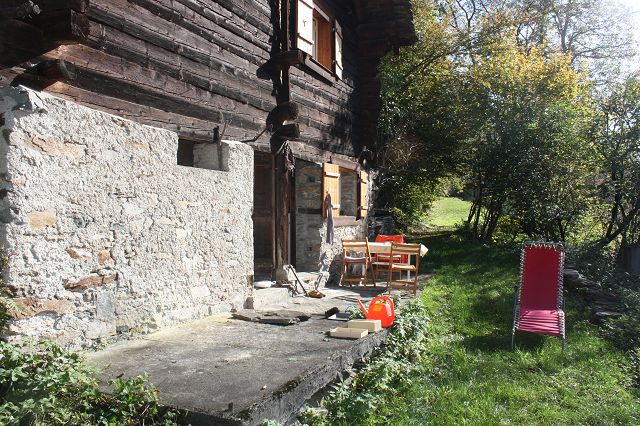 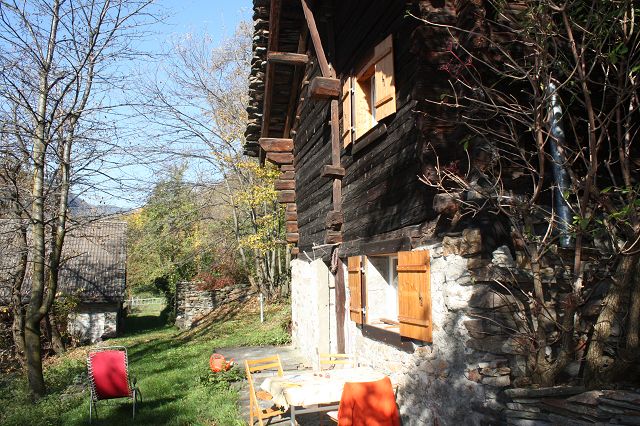 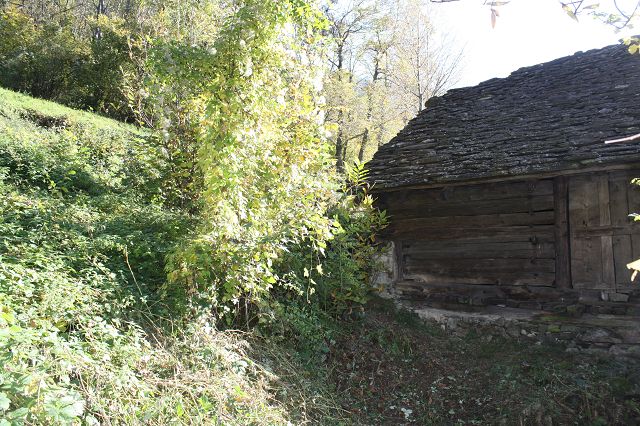 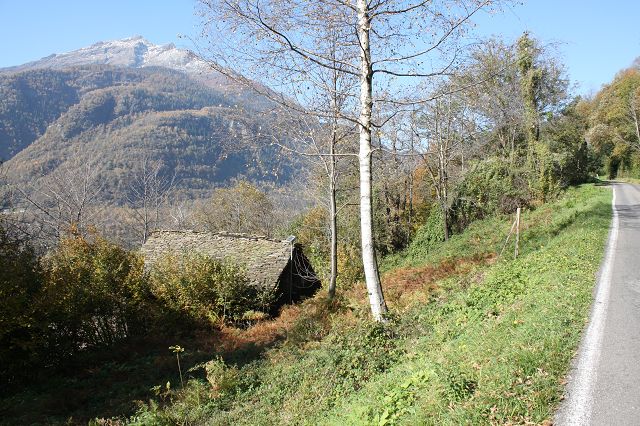 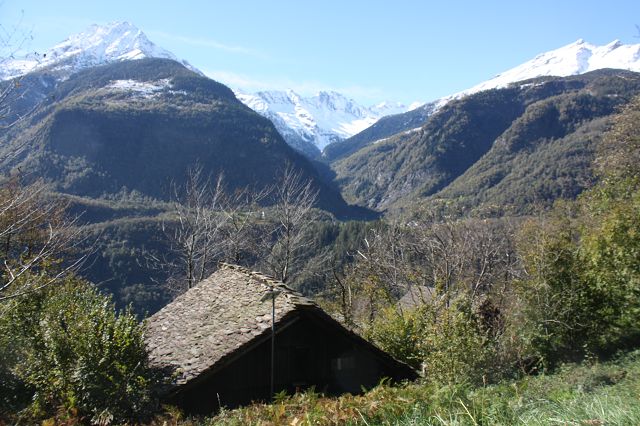 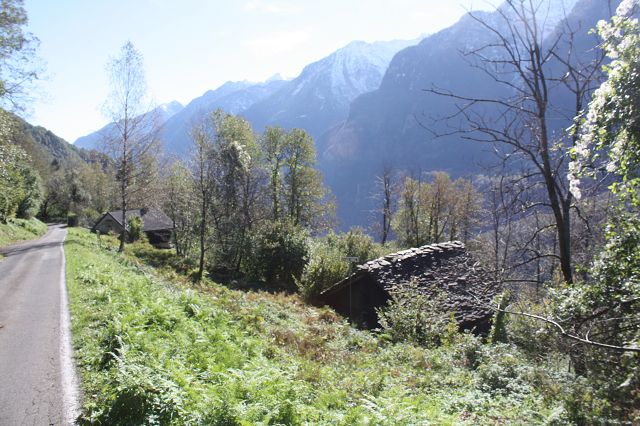 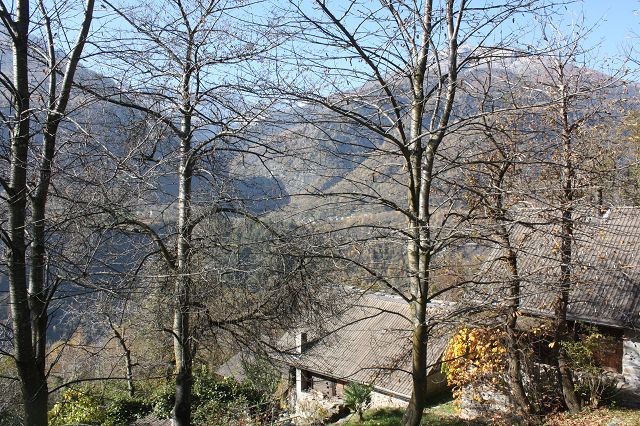 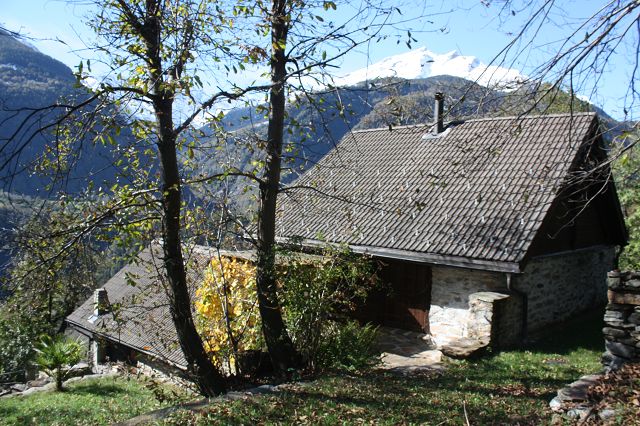 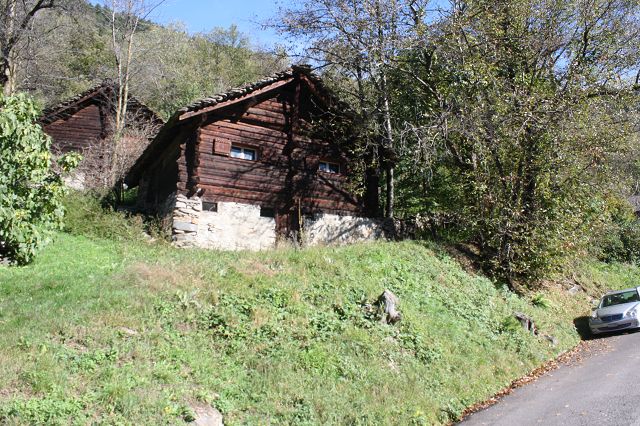 